Eco Committee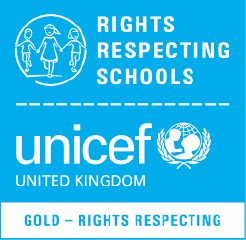 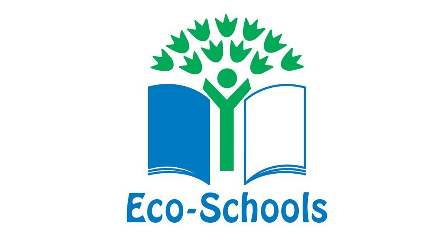 Minutes for meeting on 27.10.23Minutes created by: FelixAt today’s committee we:. What we can do in the future of this committee. We will divide into teams to find information about other committees, classes and even staff members.. Today we will plan and prepare for gathering information from other people. As groups we need to decide what questions we will ask to classes, member of staff etc.. We will email people today that we want to interview about the school. All the groups will discuss what there planning to do with their team/groupDyslexia and Inclusive Schools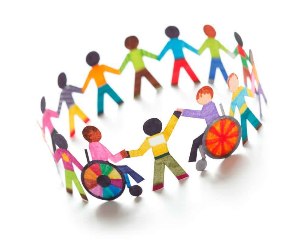 Minutes for meeting on _______Minutes created by: (Pupil name)At today’s committee we:Digital Leaders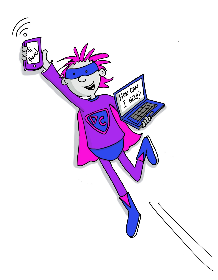 Minutes for meeting on _______Minutes created by: (Pupil name)At today’s committee we:Health and wellbeing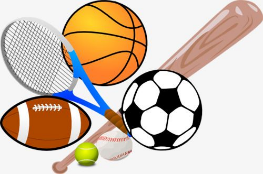 Minutes for meeting on _______Minutes created by: (Pupil name)At today’s committee we:Pupil Council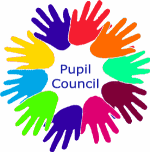 Minutes for meeting on _______Minutes created by: (Pupil name)At today’s committee we:Rights Respecting SchoolsMinutes for meeting on _______Minutes created by: (Pupil name)At today’s committee we: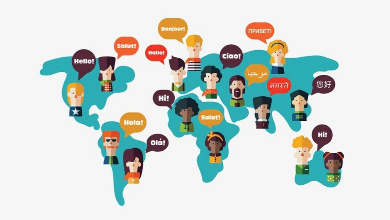 Alloway NewsMinutes for meeting on _______Minutes created by: (Pupil name)At today’s committee we:JRSO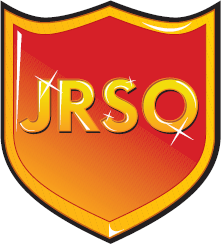 Minutes for meeting on _______Minutes created by: (Pupil name)At today’s committee we: